Sample 1:ST*880*0001G01*20121008*55036101G23*01*03******20121029G25*NC*02N1*BT*Customer Name*9*Duns No. + 4N3*Address InfoN4*City*State*ZipN1*RE*COCA-COLA REFRESHMENTS*9*1656 (or DUNS + 4)N3*GREENFIELD SALES CENTERN4*BOSTON*MA*022114108N1*ST*Customer Name*9*Duns No. + 4N3*Address InfoN4*City*State*ZipG17*2*CA*item cost**UP*083900004149G69*12PFR NT DIET LEMONG17*2*CA* item cost **UP*083900003869G69*12PFRDG NT SWEETEND LEMG17*8*CA* item cost **UP*049000028904G69*D12PK FRDG PK CLASSICG17*2*CA* item cost **UP*049000029338G69*D12PK FRDG PK CF CLASSICG17*1*CA* item cost **UP*049000031249G69*D12PK FRDG PK VANLA COKG17*8*CA* item cost **UP*049000028911G69*D12PK FRDG PK DT COKEG17*4*CA* item cost **UP*049000029345G69*D12PK FRDG PK CFDT COKEG17*2*CA* item cost **UP*049000048254G69*D12PKFRGPK VAN COKE ZEROG17*1*CA* item cost **UP*049000047516G69*D12PKFRDG PK CC CHY ZEROG17*2*CA* item cost **UP*049000037111G69*D12PKFRDG SPRITE ZEROG17*3*CA* item cost **UP*049000031058G69*D12PK FRDG PK FRESCAG17*32*CA* item cost **UP*049000050110G69*D2LPS CNTR DIET COKEG17*1*CA* item cost **UP*049000050127G69*D2LPS CNTR CF CLASSICG17*12*CA* item cost **UP*049000050134G69*D2LPS CNTR CF DIET COKEG17*8*CA* item cost **UP*049000050141G69*D2LPS CNTR COKE ZEROG17*2*CA* item cost **UP*049000024685G69*D1/2LPET6CONT CLASSICG17*1*CA* item cost **UP*049000025422G69*D1/2LPET6CONT CFDT COKEG17*4*CA* item cost **UP*049000031652G69*1/2L24PPET DASANIG17*1*CA* item cost **UP*049000055375G69*D1.25LPETS X12 COCA COLAG17*1*CA* item cost **UP*049000055399G69*D1.25LPETS X12 DIET COKEG17*1*CA* item cost **UP*049000800548G69*MAND DEP 20PETW/S CASEG17*2*CA* item cost **UP*049000816891G69*MANDEP 1.25L(12)W/S CSEG17*4*CA* item cost **UP*049000800647G69*MAND DEP 20PET BTL LOOSEG17*8*CA* item cost **UP*049000800708G69*MAND DEP 1/2LPET LOOSEG17*1*CA* item cost **UP*049000816341G69*SHELLS 2L8 CNTR/BOLTG17*62*CA* item cost **UP*049000800715G69*MAND DEP CANS CASEG17*30*CA* item cost **UP*049000800722G69*MAND DEP 20PK CAN CASEG17*126*CA* item cost **UP*049000816624G69*MANDEP 2L8 SHAPED W/SG17*9*CA* item cost **UP*049000805543G69*MAND DEP 12OZ PET LOOSEG31*508*SXG33*248938SE*74*0002Sample 2:ST*880*0002G01*20121105*41358207011**12163790G23*01*3***3***20121126**0N1*BT*Customer Name*1*Duns + 4N3*AddressN4*City*State*ZipN1*ST*Customer name*9*Duns  + 4N3*AddressN4*City*State*ZipG72*525*06*525*****allowance or charge amtG73*DEP D6PK CN SPRITE ZEROG72*525*06*525***** allowance or charge amtG73*DEP D32PK CN CLASSICG72*525*06*525***** allowance or charge amtG73*DEP D32PK CN DT COKEG72*525*06*525*****allowance or charge amtG73*DEP D32PK CN SPRITEG72*525*06*525***** allowance or charge amtG73*DEP D2LPCNTR 2X4P CLASSICG72*525*06*525***** allowance or charge amtG73*DEP D2LPPROP 2X4P SPRITEG72*525*06*525***** allowance or charge amtG73*DEP D20ZPT24PCTR CLASSIC CLBG72*525*06*525***** allowance or charge amtG73*DEP D20ZPT24PCTR DT COKE CLBG72*525*06*525***** allowance or charge amtG73*DEP D20PTLSCNT ZERO COCACOLAG72*525*06*525***** allowance or charge amtG73*DEP D20PETLSPRPTY SPRITEG72*525*06*525***** allowance or charge amtG73*DEP D8NR6 CLASSICG72*525*06*525**** allowance or charge amtG73*DEP D1L12PETCONTOUR CLASSICG17*96*CA*item cost*008390000385G69*6PK CN NT SWEETENED LEMG17*12*CA*item cost*004900000715G69*D6PK CN SPRITE ZEROG17*320*CA* item cost *004900004251G69*D32PK CN CLASSICG17*80*CA* item cost *004900004252G69*D32PK CN DT COKEG17*80*CA* item cost *004900004254G69*D32PK CN SPRITEG17*200*CA item cost *004900005402G69*D2LPCNTR 2X4P CLASSICG17*80*CA* item cost *004900005405G69*D2LPPROP 2X4P SPRITEG17*18*CA* item cost *005100014663G69*16PT CMP V8 SPL FRT MDLYG17*36*CA* item cost *005100014653G69*16PT12 CMP V8 SPL BRYBLDG17*18*CA* item cost *005100014655G69*16PT12 CMP V8 SPL STW KWG17*54*CA* item cost *005100014654G69*16PT12 CMP V8 SPL TRPBLDG17*48*CA* item cost *004900003745G69*D20ZPT24PCTR CLASSIC CLBG17*48*CA* item cost *004900003819G69*D20ZPT24PCTR DT COKE CLBG17*8*CA* item cost *004900004086G69*D20PTLSCNT ZERO COCACOLAG17*42*CA* item cost *004900000764G69*D20PETLSPRPTY SPRITEG17*9*CA* item cost *004900000371G69*20PTLWM POWERADE FPUNCHG17*54*CA*item cost *004900001834G69*D8NR6 CLASSICG17*8*CA*item cost *004900000522G69*D1L12PETCONTOUR CLASSICG31*1211*SXG33*1572602SE*71*0002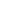 